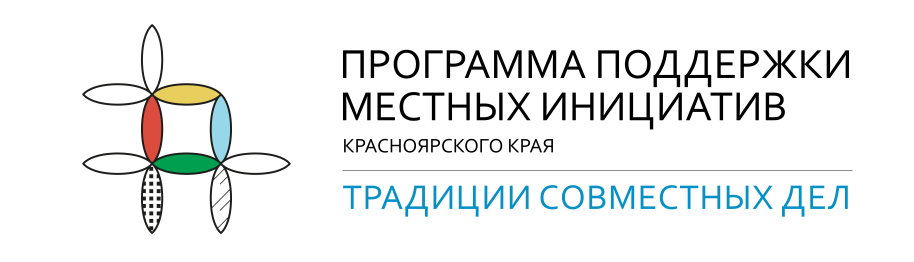 ОтчетПодписи:Информационного сообщения:Дорогие жители д.Чухломино!Рады сообщить, что инициативный проект «Чистая вода (ремонт водонапорной башни)» в рамках Программы поддержки местных инициатив успешно реализован!Совместными усилиями мы смогли освоить инициативный проект и надеемся, что фильтр для очистки воды поможет решить нашу проблему.447.574тыс.руб. - общая стоимость реализации инициативного проекта, из них:13,500 тыс.руб. – средства населения31,500тыс.руб. – средства юридических лиц, ИП22,400 тыс.руб. – средства местного бюджета380,174 тыс.руб. – иной межбюджетный трансфертБлагодарим за участие в реализации проекта: всех жителей д.Чухломино принявших участие в реализации данного проекта, ООО «СХП «Дары Малиновки», Лейман Л.Ю., Худоногову Е.В., Худоногову Е.А., Уберт З.В. Мочкаеву О.А., Уберт Е.А. - ответственных за сбор денежных средствМуниципальный округ/ район Красноярского краяИрбейский РайонПоселениеЧухломинский сельсоветНаселенный пунктДеревня ЧухломиноНаименование инициативного проекта«Чистая вода (ремонт водонапорной башни)»Описание проблемы, которую решил  инициативный проектУстановка фильтра позволит уменьшить содержания железа и мутности в питьевой воде, что благоприятно скажется на санитарно-эпидемиологическом благополучии населенияДата и номер протокола проведения итогового собрания по выбору инициативного проекта18.12.2021 №1Нормативно-правовой акт, являющийся основанием для реализации инициативного проекта и выделения иного межбюджетного трансфертаПостановление Правительства Красноярского края №213-п от 28.03.2022 «Об утверждении распределения иных межбюджетных трансфертов бюджетам МО Красноярского края на осуществление расходов, направленных на реализацию мероприятий по поддержке местных инициатив, на 2022 год»Общая стоимость реализации инициативного проекта, в том числе:447,574Средства населения 13,500Средства юридических лиц, ИП31,500Средства местного бюджета22,400Иной межбюджетный трансферт380,174Перечень муниципальных контрактов, заключенных в рамках проекта (дата, номер, подрядчик/поставщик) - №236 от 22.09.2022 ИП Антонов О.В.;- №17/10/2022 от 17.10.2022 ИП КФХ Соколовская Т.М.;- №1357 от 07.11.2022 ООО «ТЕХНОИНТЕЛЛЕКТ»Дата завершения реализации проекта17.12.2022Краткое описание реализации инициативного проекта (выполненные работы по контракту, трудовое и имущественное участие населения и юридических лиц)- устройство круглых сборных железобетонных канализационных колодце;- установка вентилей, задвижек, затворов, клапанов обратных, кранов проходных на трубопроводах из стальных труб;- установка фильтраГлава муниципального образованияЧухломинский сельсовет Ирбейского района Красноярского края______________________________________________________наименование поселения и муниципального округа/района                              _______________ /___О.А.Худоногова________________________/     (подпись)     МП (Ф.И.О. полностью)Председатель инициативной группы_______________ /___И.Б. Виншу____________________________/     (подпись)          (Ф.И.О. полностью)